「臺北e酷幣」學生操作說明進入「西湖國小」首頁，點選「e酷幣」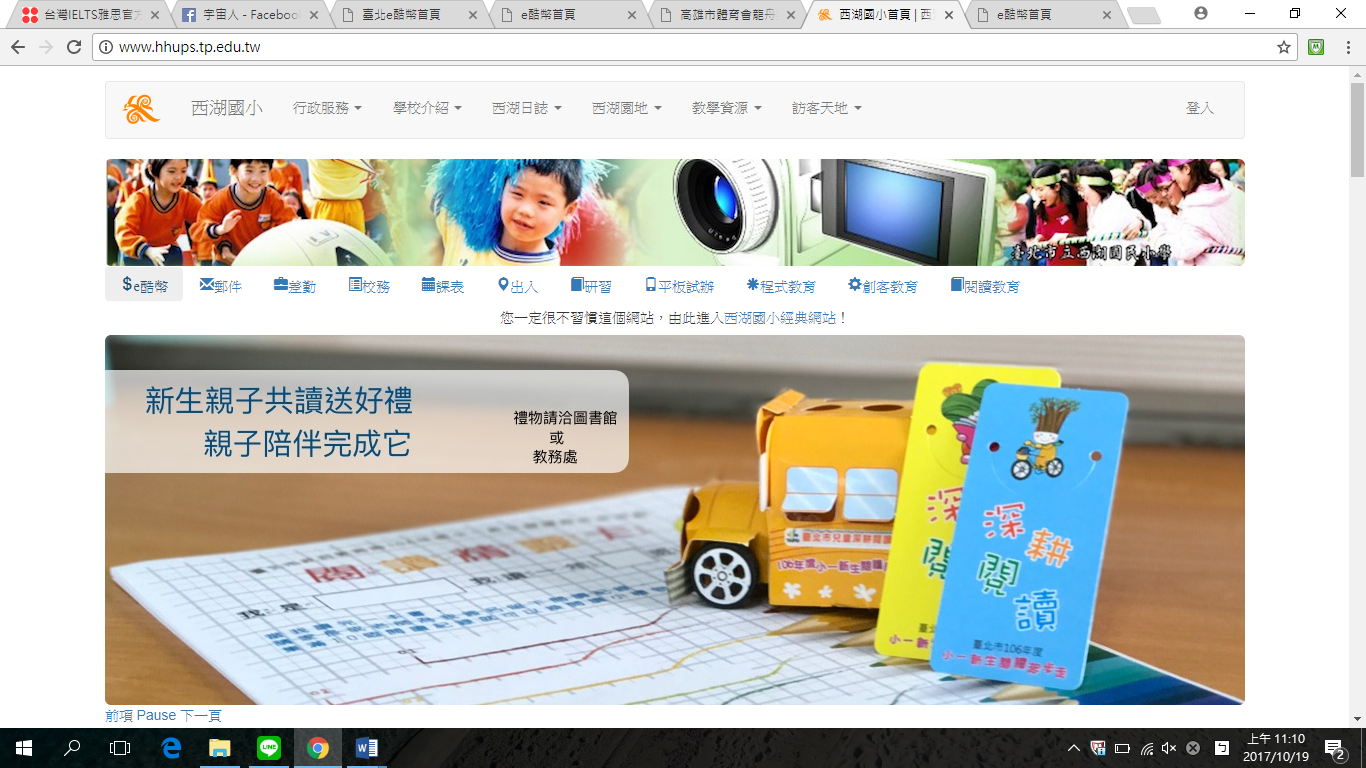 於左上角登入帳號(學生學號)及密碼(預設是學生身分證字號後四碼)。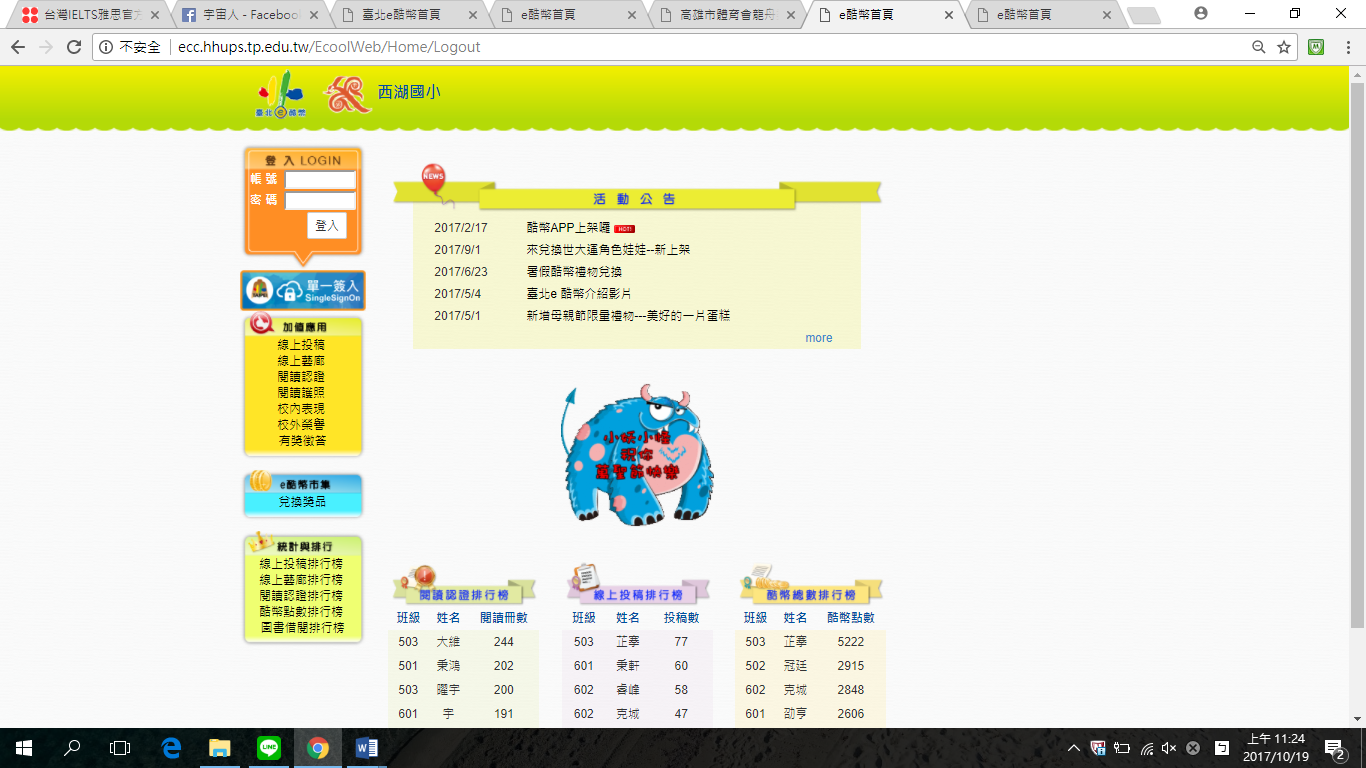 登入後系統將會要求更改新密碼，若需要更改請依據系統規定更改密碼。(更改才能於生日當月領取50點生日禮)「線上投稿」方式說明:點選「線上投稿」→「我要投稿」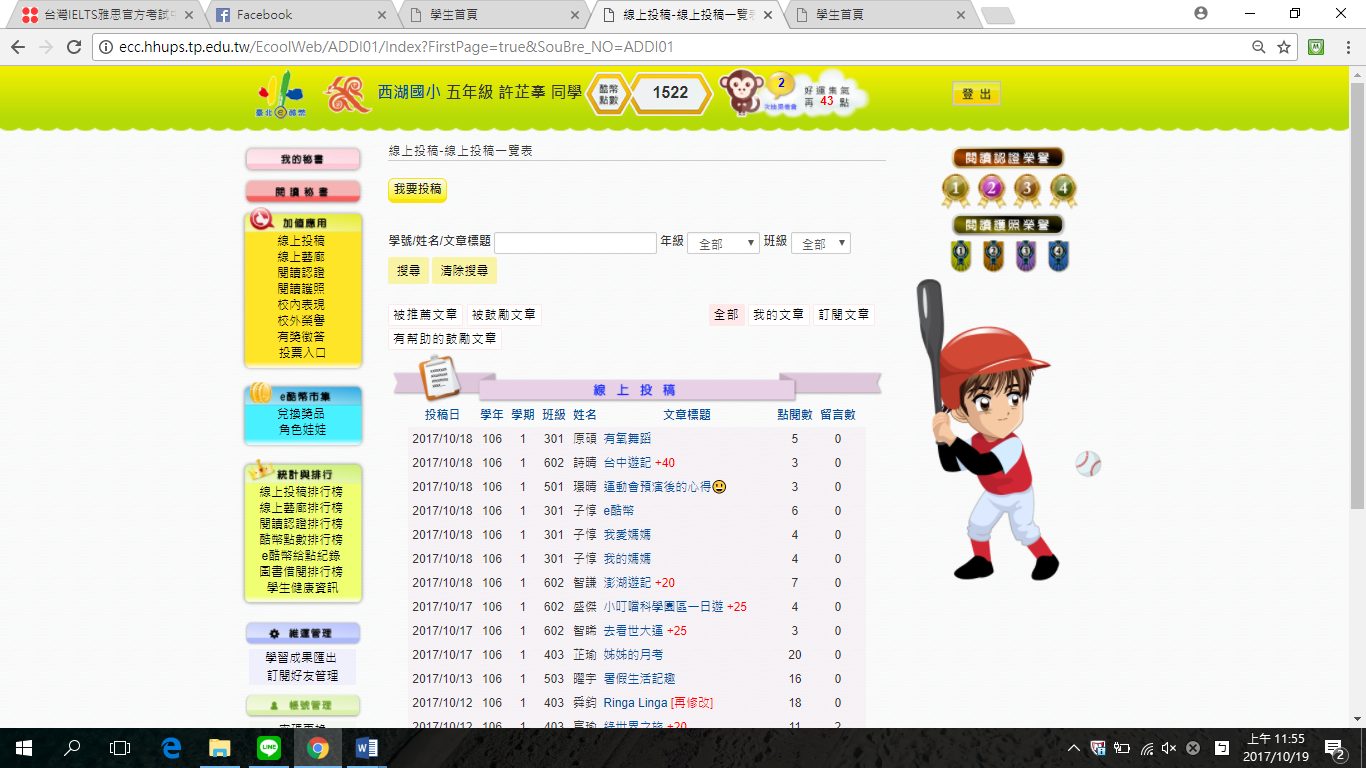 輸入「文章標題」和「文章內容」→「確定送出」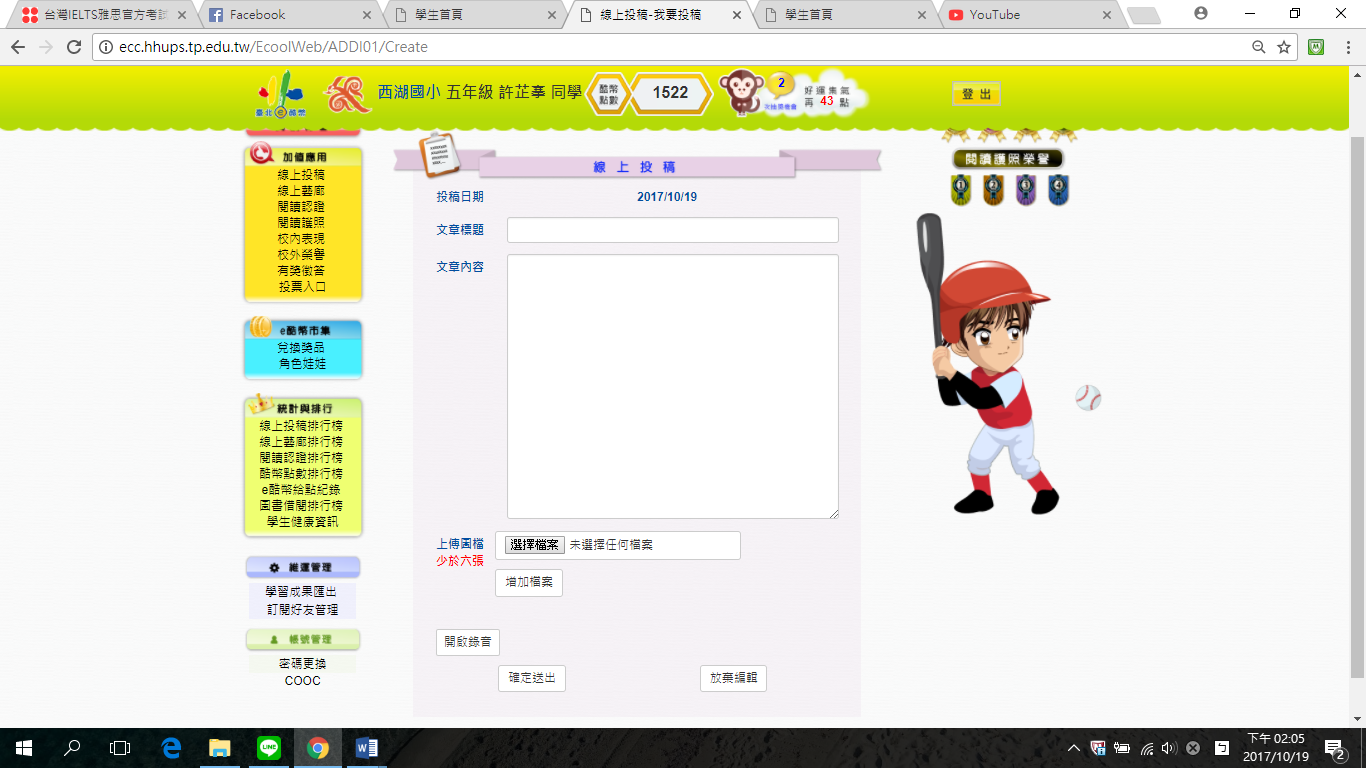 *大提醒*(1)完成一篇「線上投稿」，老師批閱後，會依投稿文章內容，給予點數0-50點，抄襲或有不雅內容等將酌予扣點0-25點。(2)利用手機語音輸入更方便喔。★★「我的文章」功能說明:  點選「線上投稿」→「我的文章」可觀看之前上傳過的文章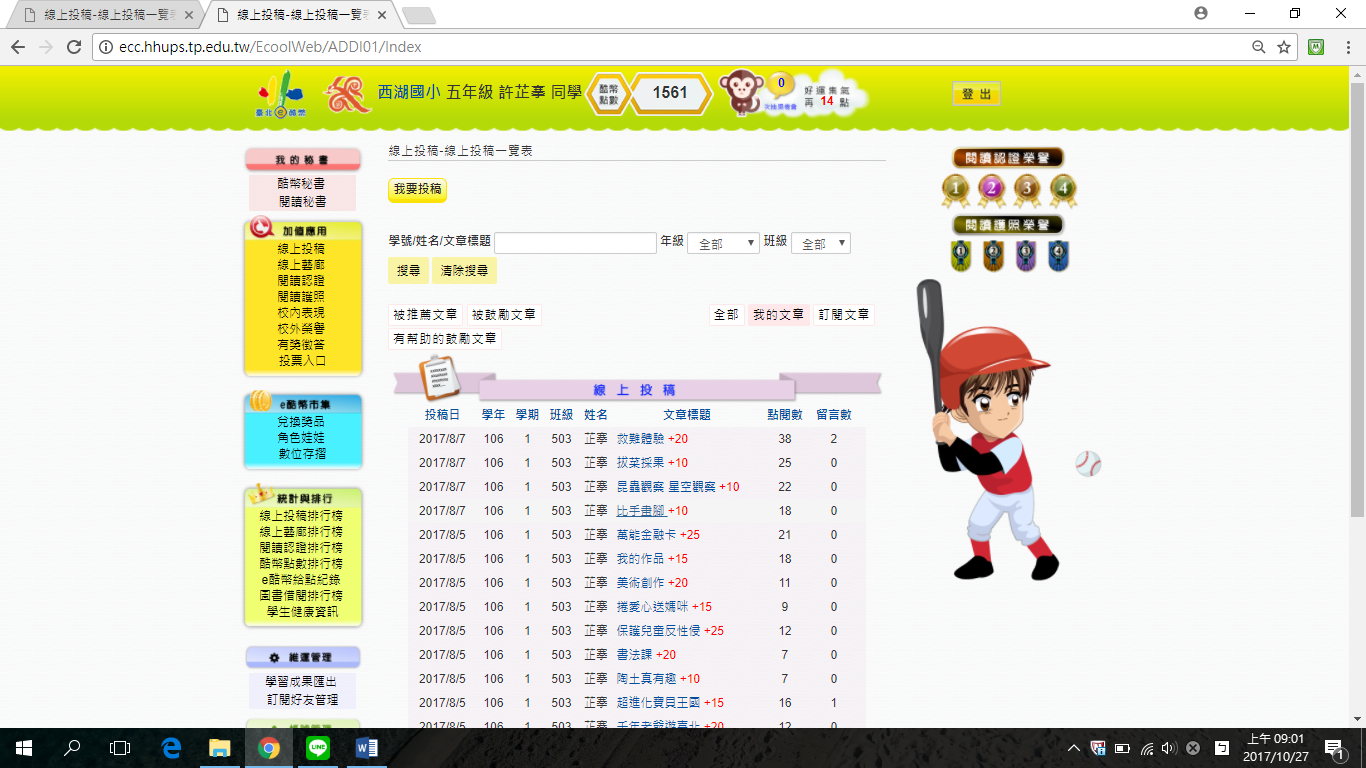 「線上藝廊」方式說明: 點選「線上藝廊」→「我要申請校園藝廊」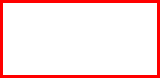 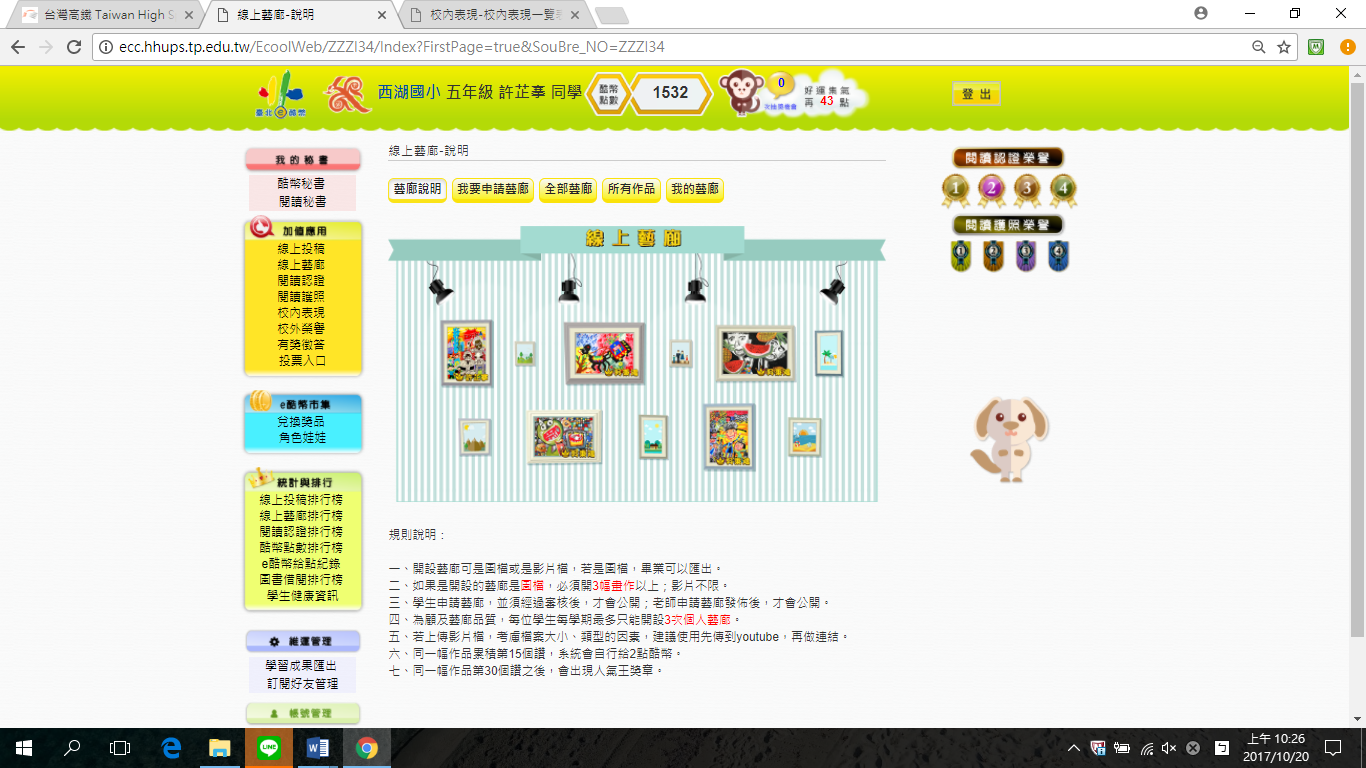  依序填入以下欄位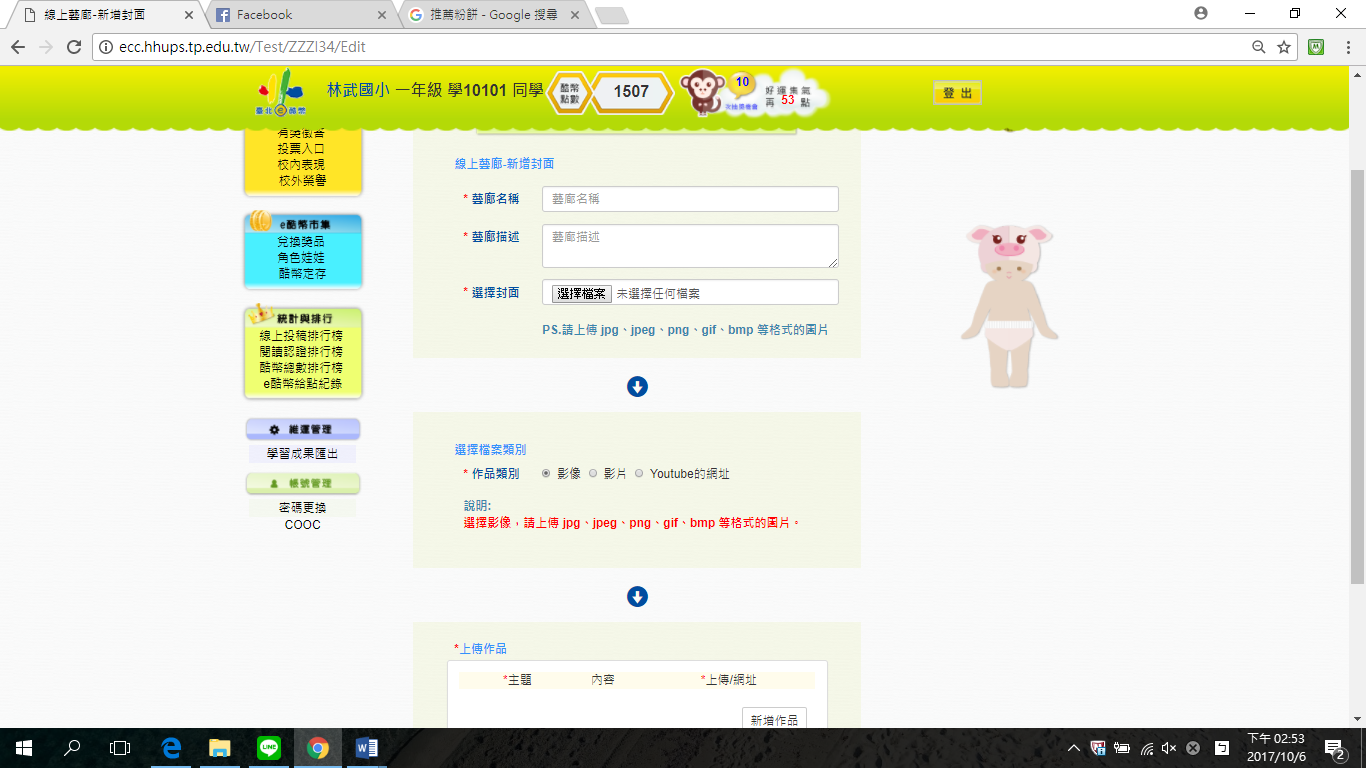 *提醒*「封面」建議使用接近正方形的圖片選擇「作品類別」有影像、影片或是youtube網址，且依照上述格式上傳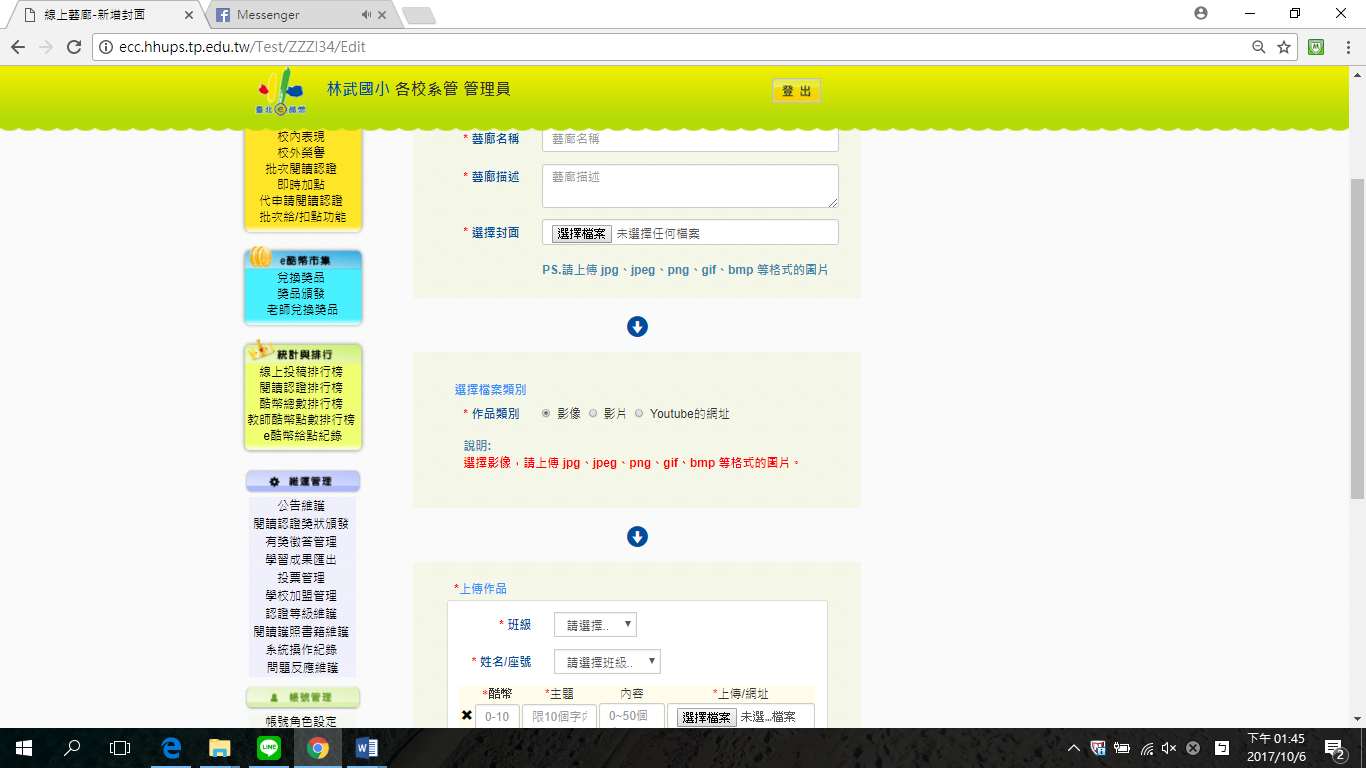 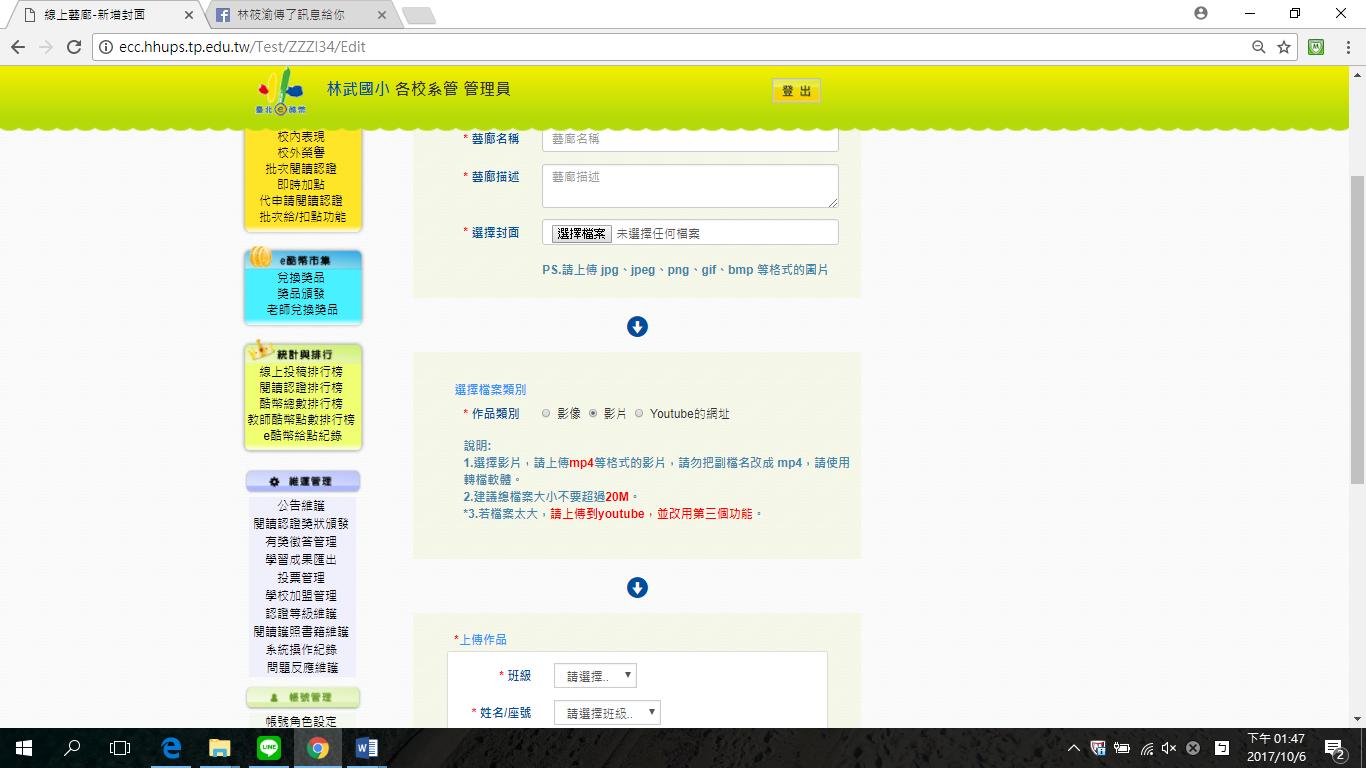 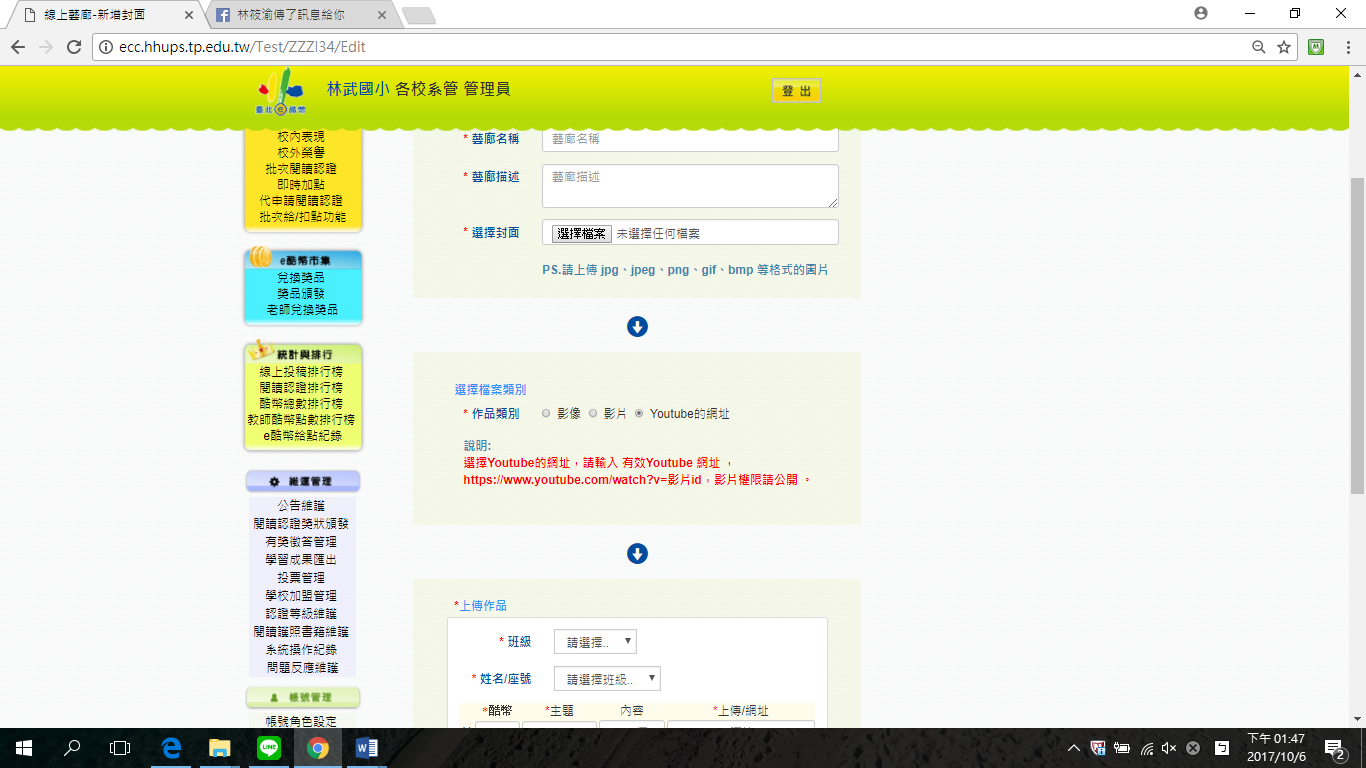 依序填入以下欄位→「送審」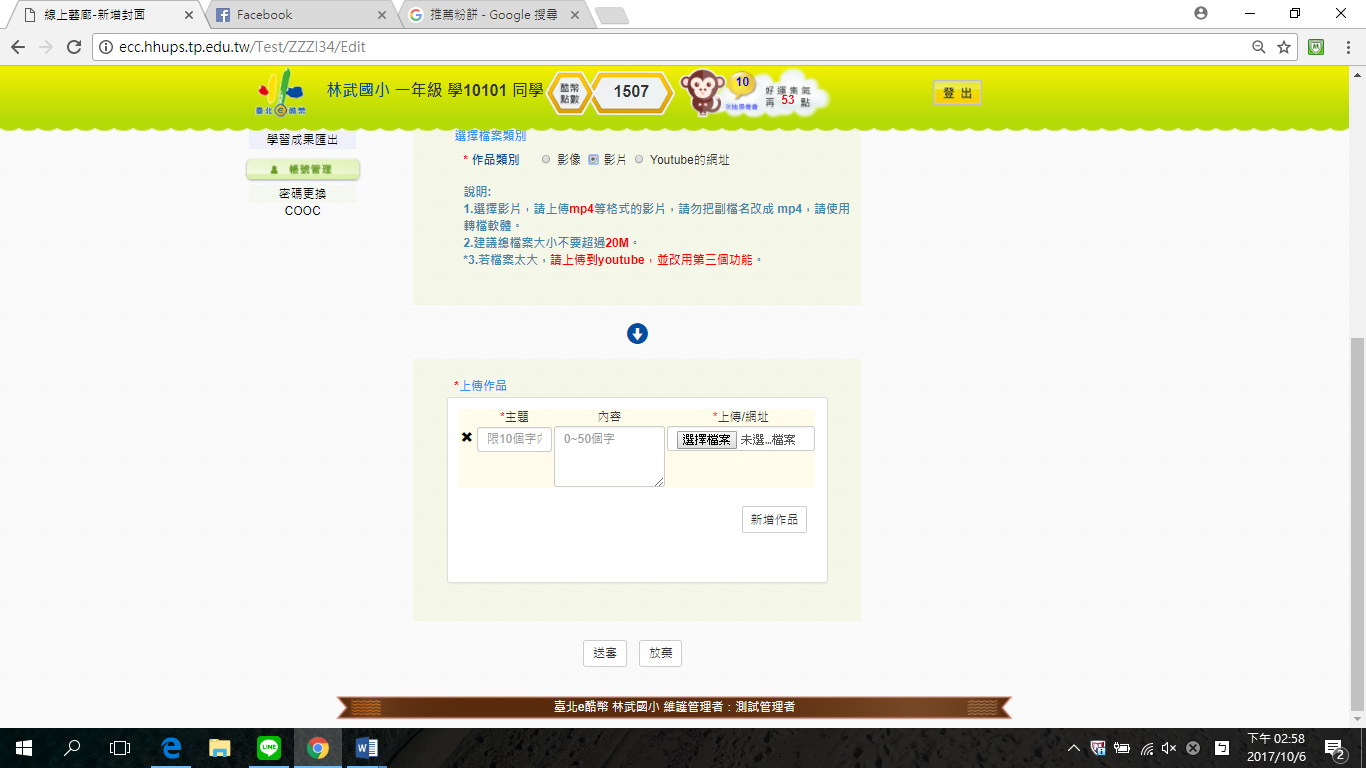 *提醒*圖片必須三件以上，才能開會展，第二件以上的作品，請點選「新增作品」★★「我的藝廊」功能說明: 「線上藝廊」→「我的藝廊」可查看之前上傳過的作品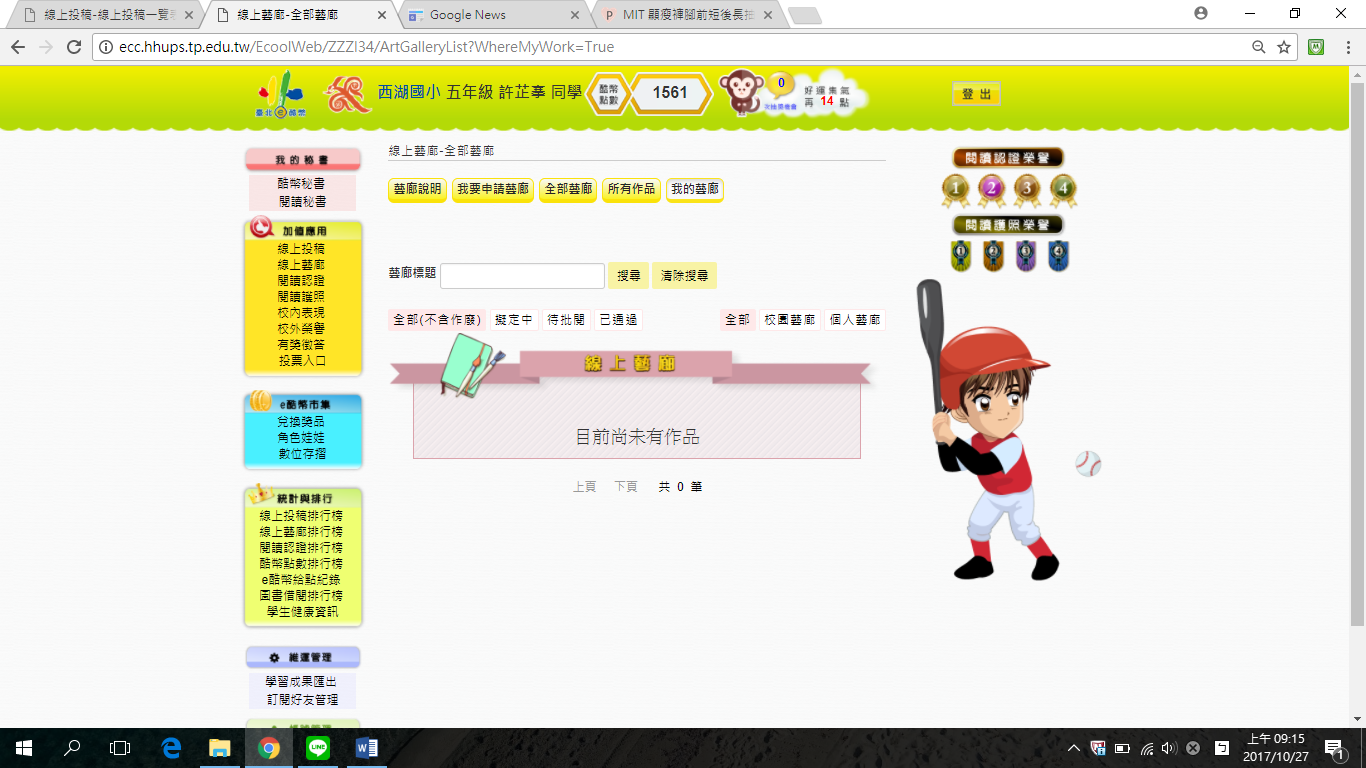 「閱讀認證」功能說明:點選「申請閱讀認證」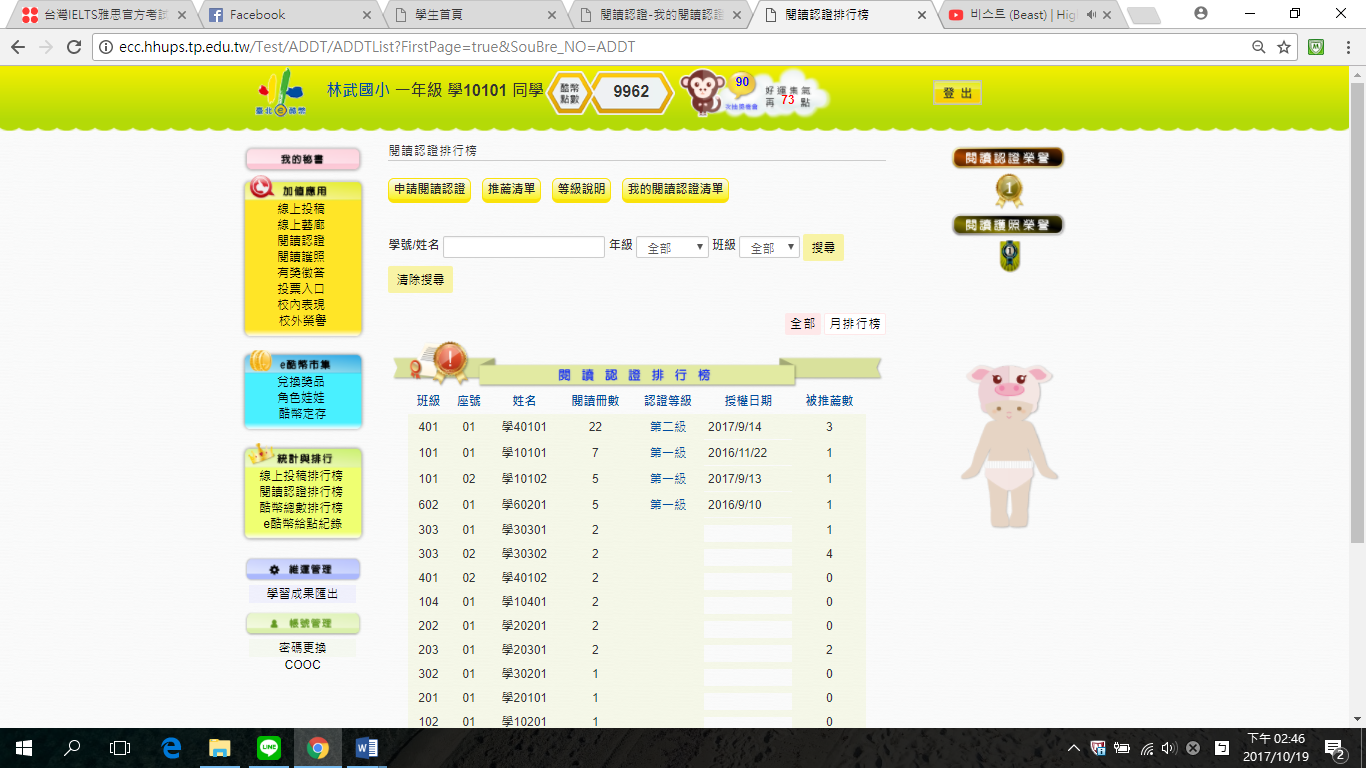 選擇是否為「閱讀護照書籍」→「否」→輸入「閱讀書名」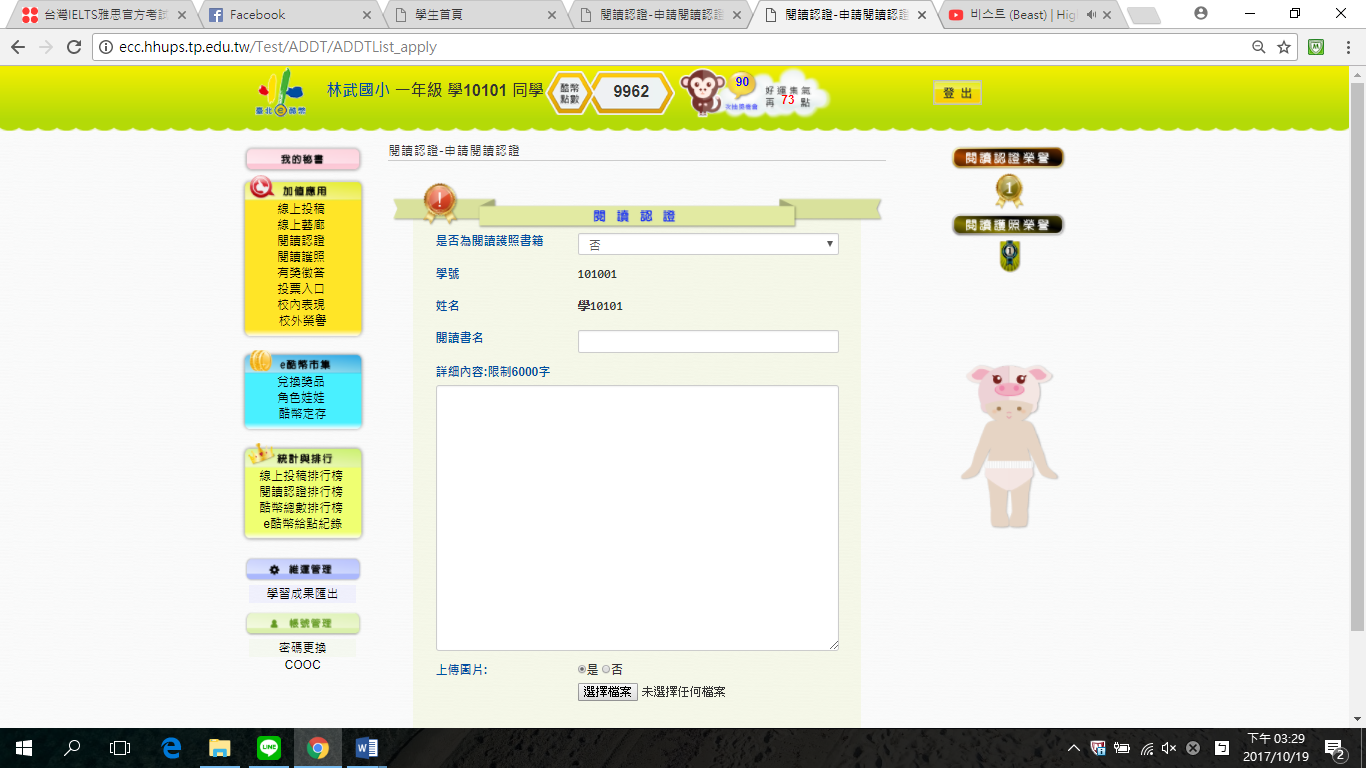 若為「閱讀護照書籍」→「是」→下拉式選單選擇「閱讀書名」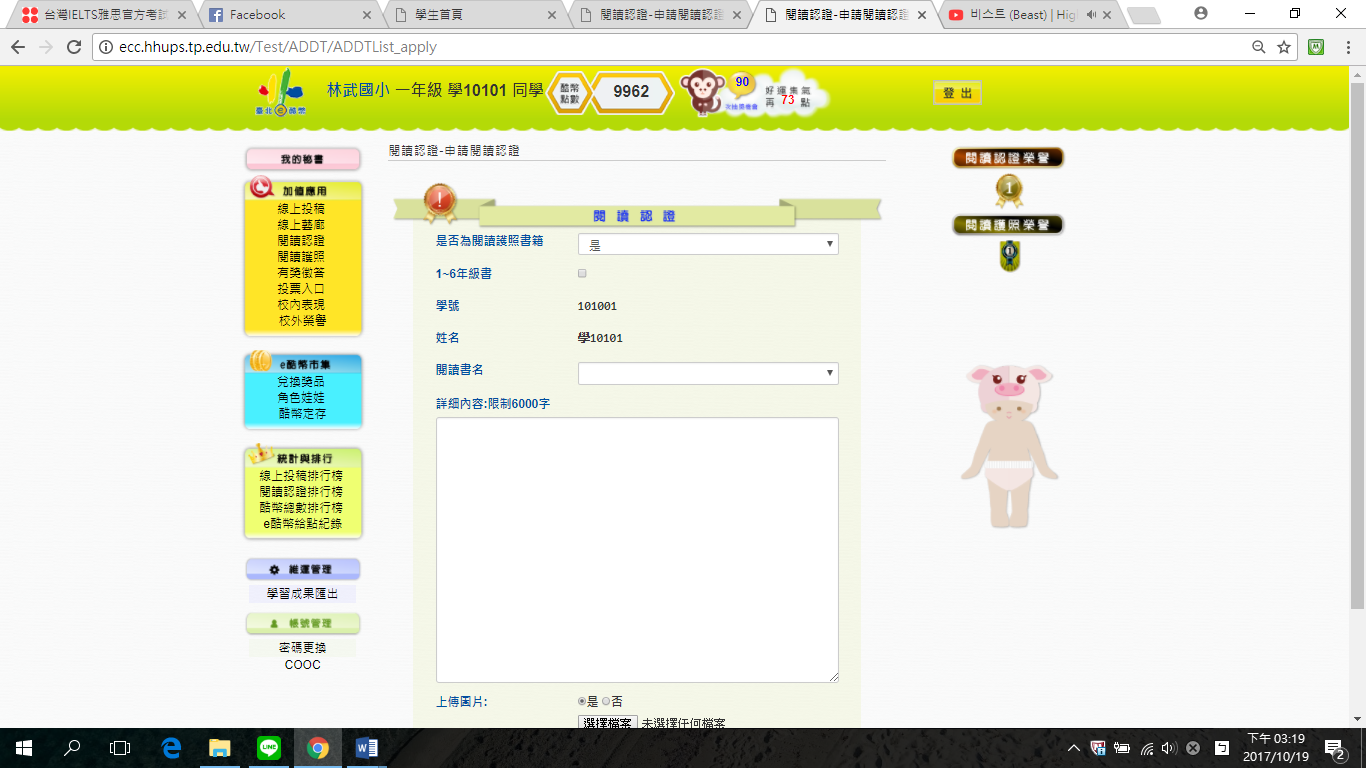 輸入「閱讀心得」→「確定送出」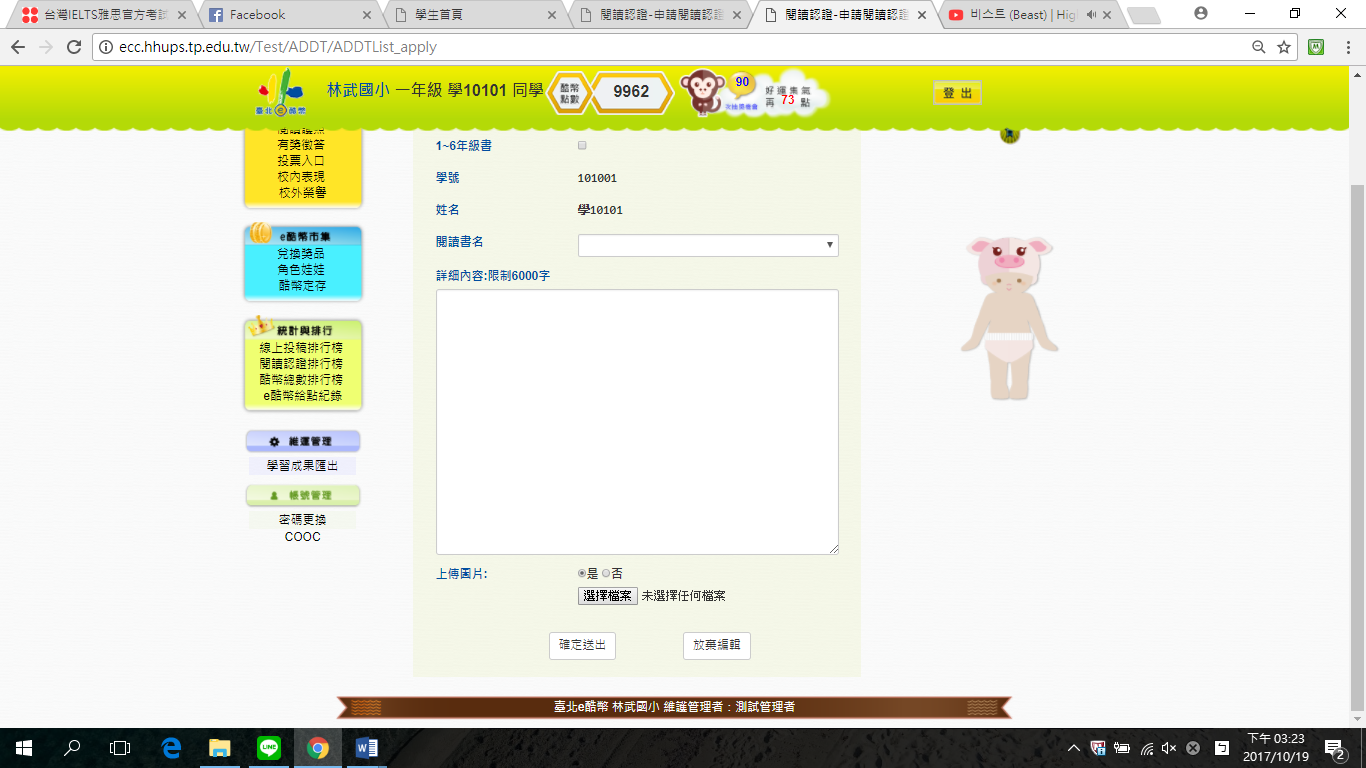 若閱讀心得為「書面閱讀學習單」，請拍照存檔為「圖片(.jpg)檔」後，點選「上傳圖片」→「是」→「選擇檔案」→「確定送出」★★我的閱讀認證：點選閱讀認證→我的閱讀認證清單，可以看到自己閱讀的資訊「閱讀護照」功能說明:點選「閱讀護照」→「閱讀書單」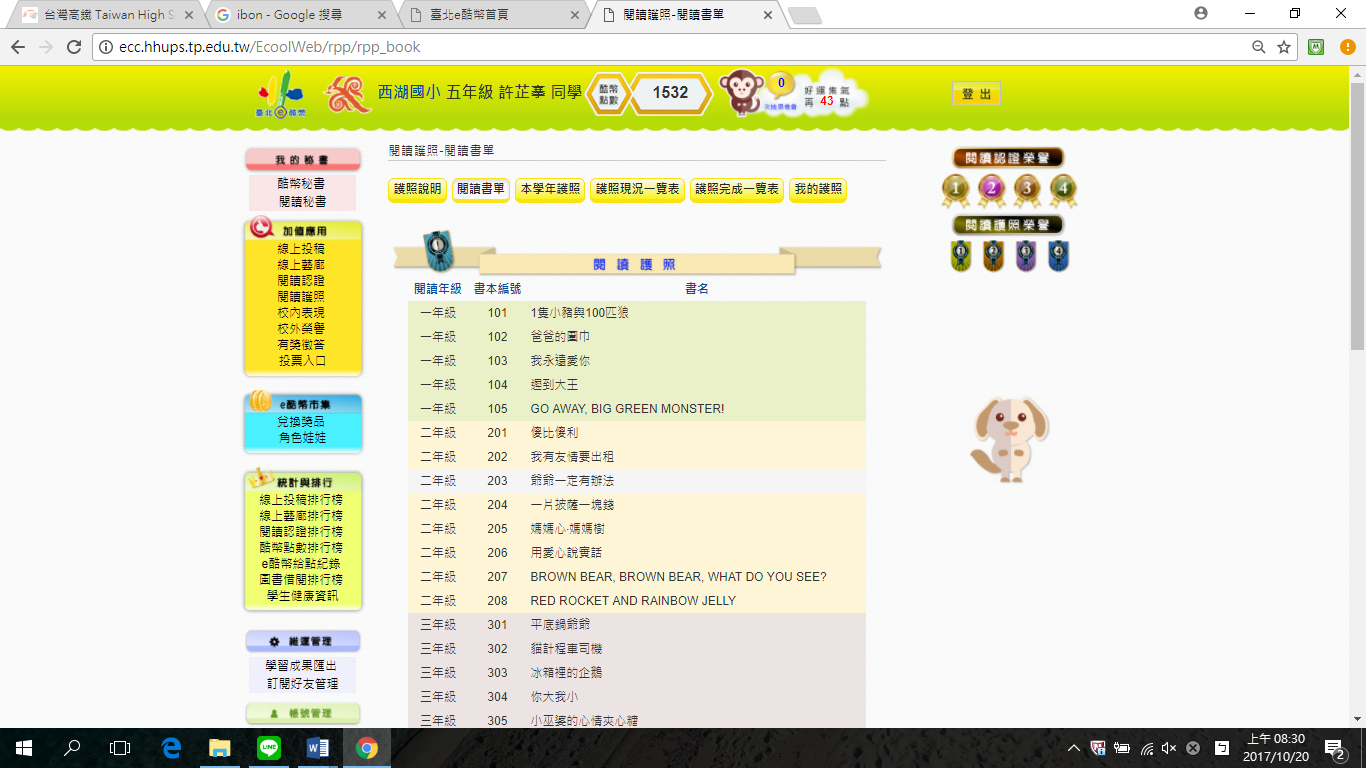 「閱讀書單」有各年級閱讀護照書單，左側為學生目前獲得的「閱讀護照榮譽獎章」★★「我的護照」有自己完成共讀書目的資訊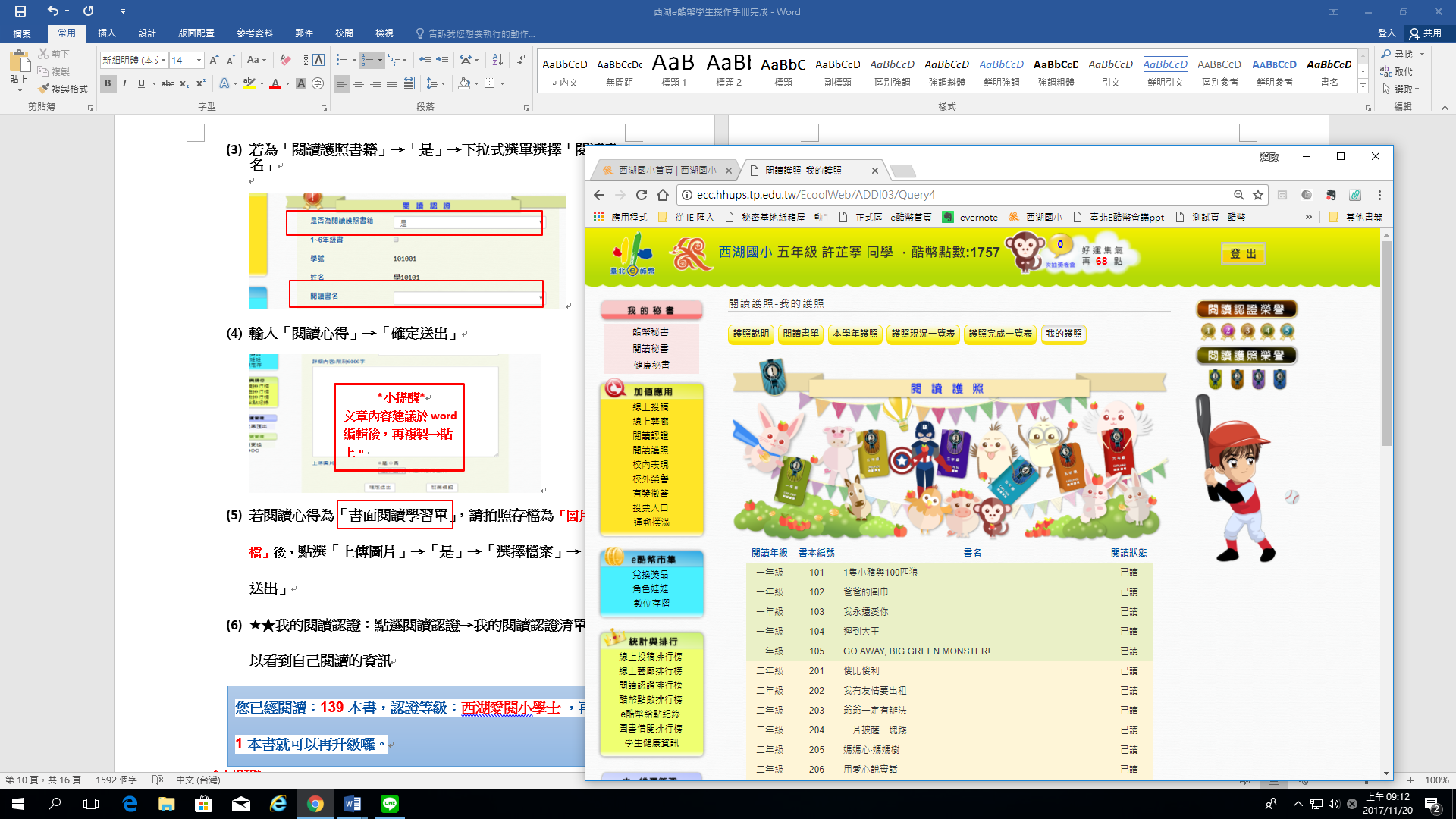 「校內表現」功能說明: 點選「校內表現」→「我的校內表現」查看之前的校內表現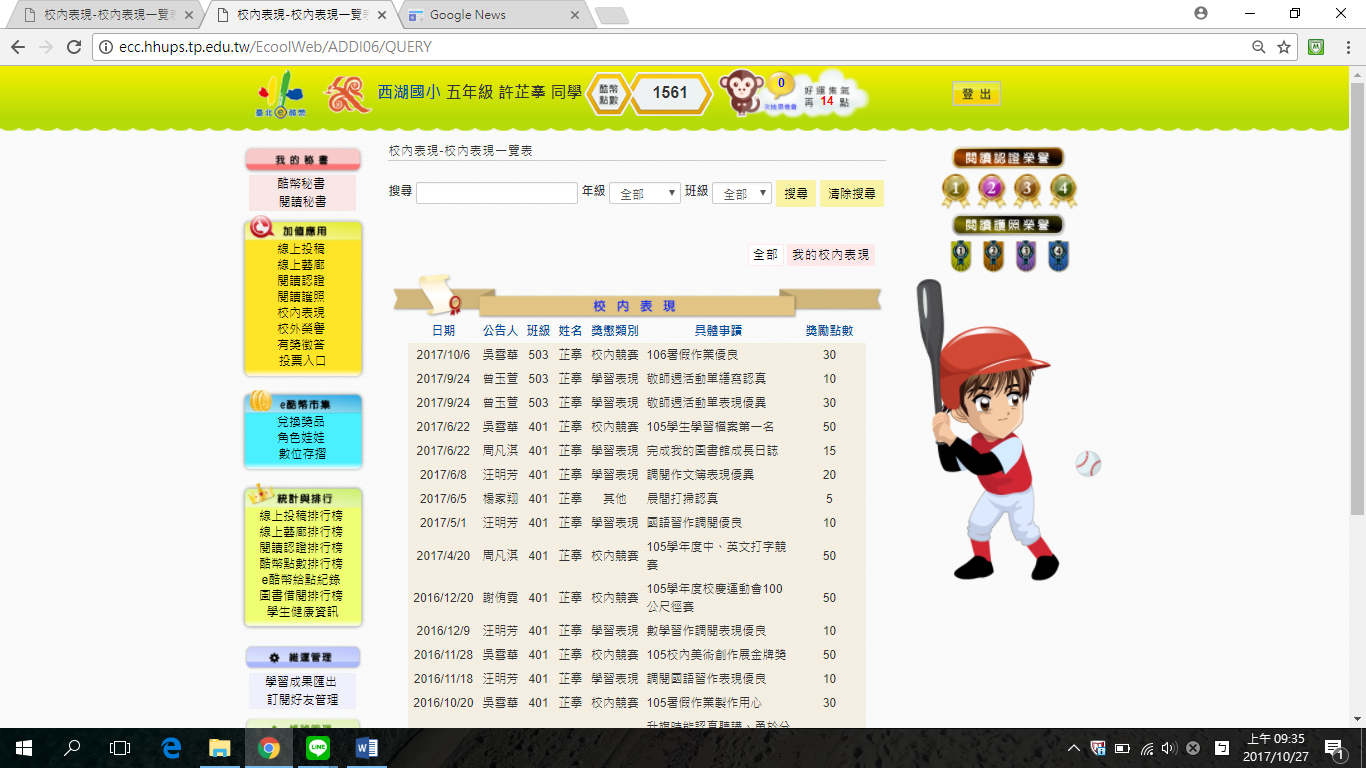 「校外榮譽」功能說明: 點選「校外榮譽」→「我的校外榮譽」查看之前的校外表現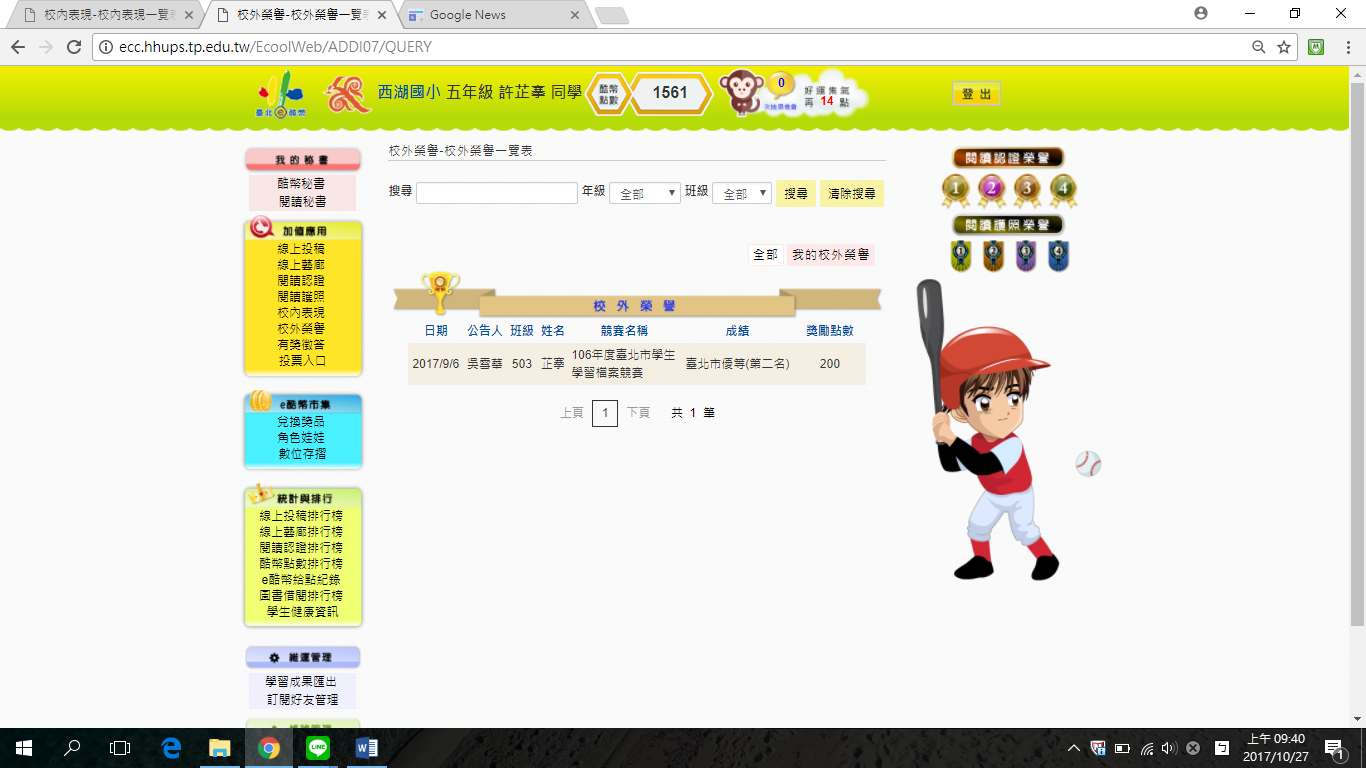 「有獎徵答」功能說明:點選「有獎徵答」→選擇想要參加的有獎徵答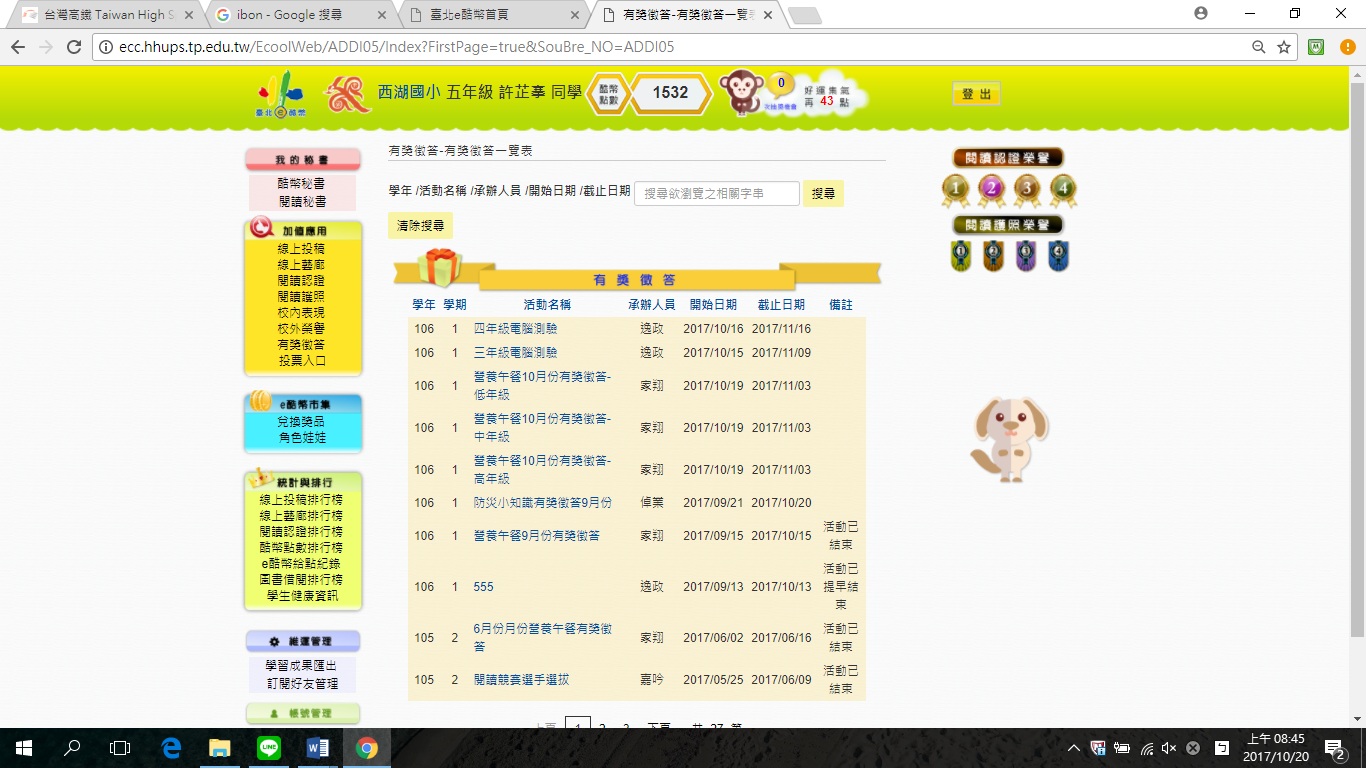 點選「我要作答」，開始依照題目回答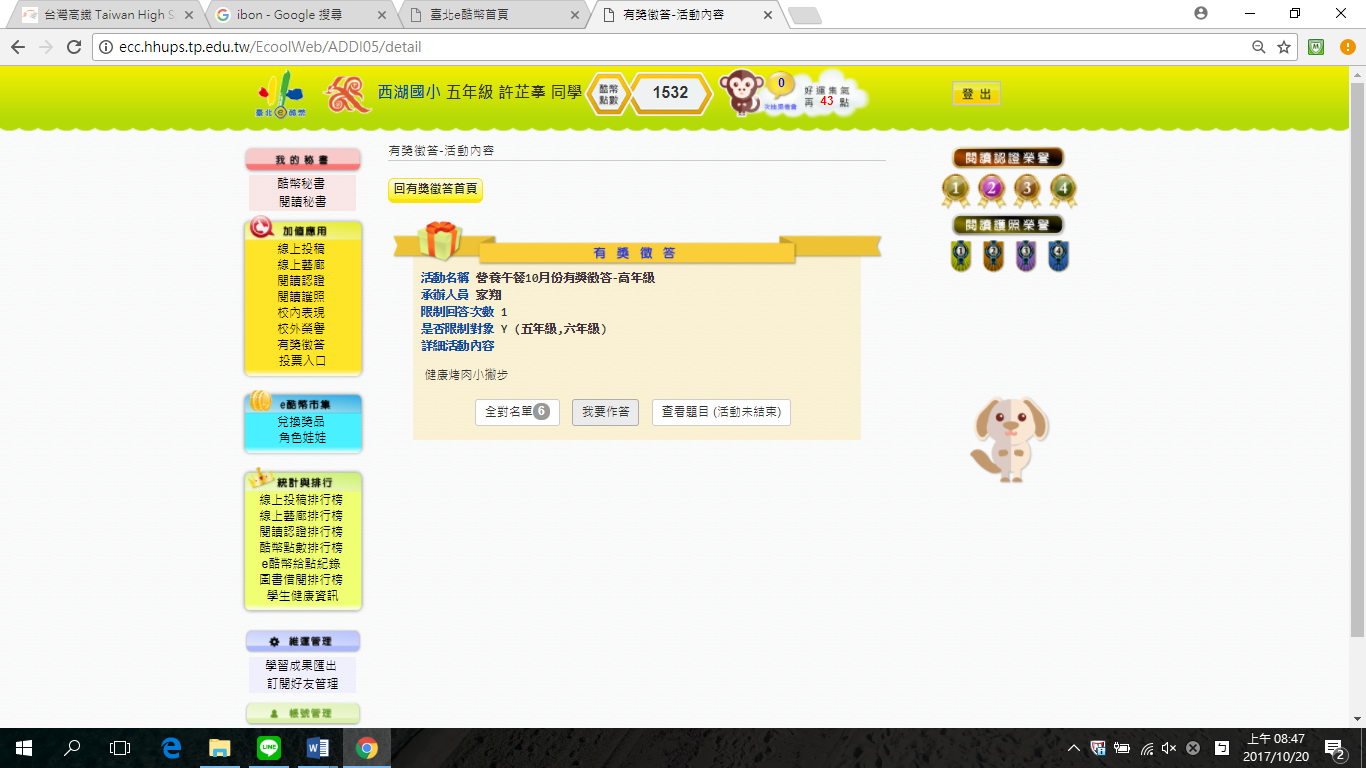 正確回答題目後，點選「送出」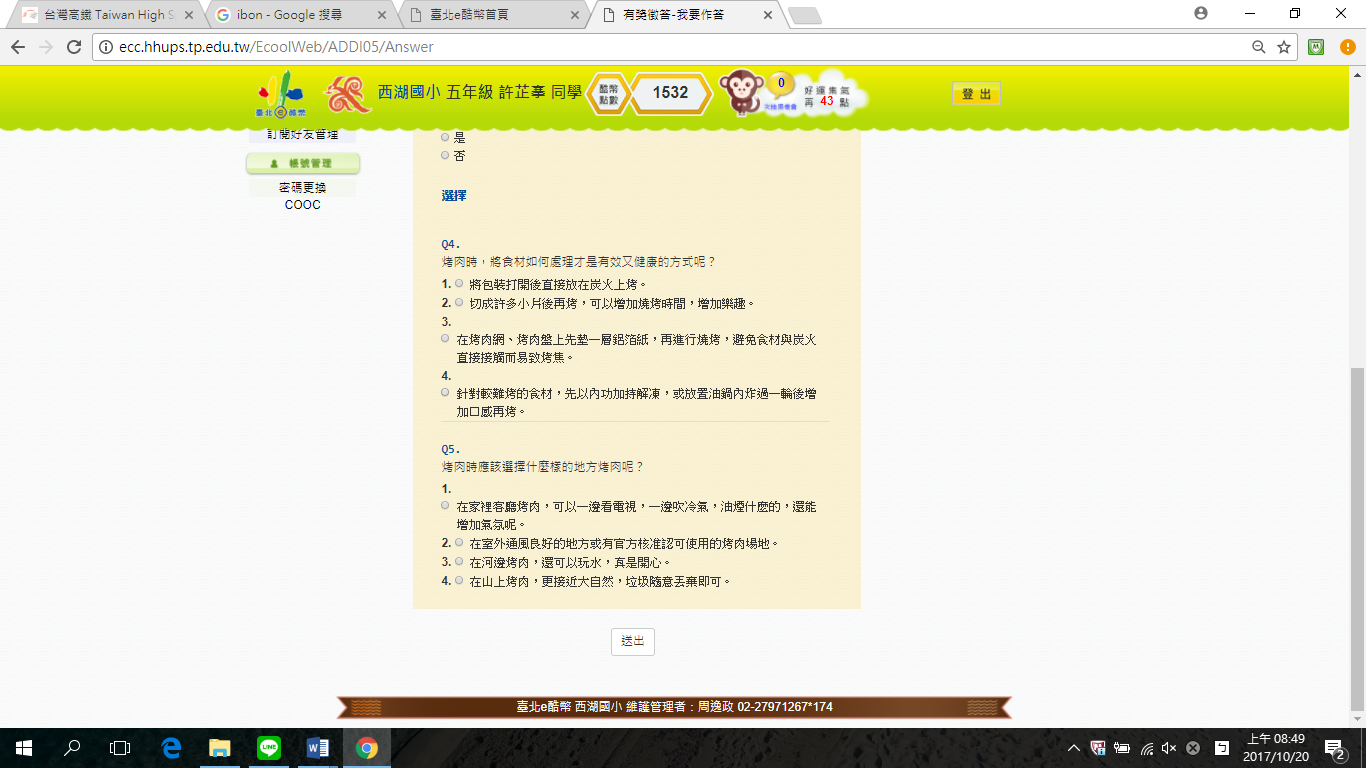 「兌換獎品」功能說明:當小朋友累積到點數後，就可以點選「兌換獎品」，看看自己可以換到什麼獎勵唷!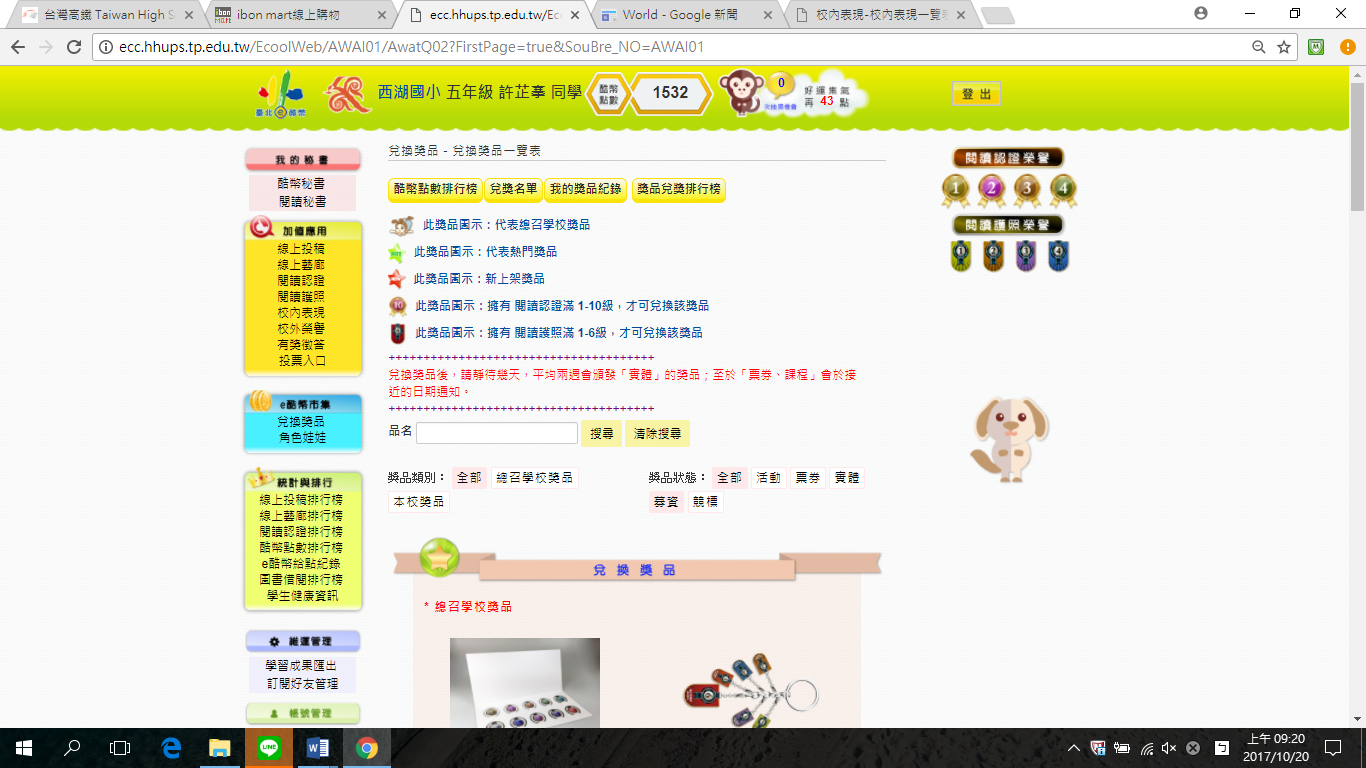 取消兌換：在老師還沒協助領取之前，都可以自行取消兌換。兌換獎品我的獎品紀錄取消兌換「角色娃娃」功能說明:當你擁有酷幣點數後，也可以利用酷幣幫自己換一個的代表你的娃娃唷!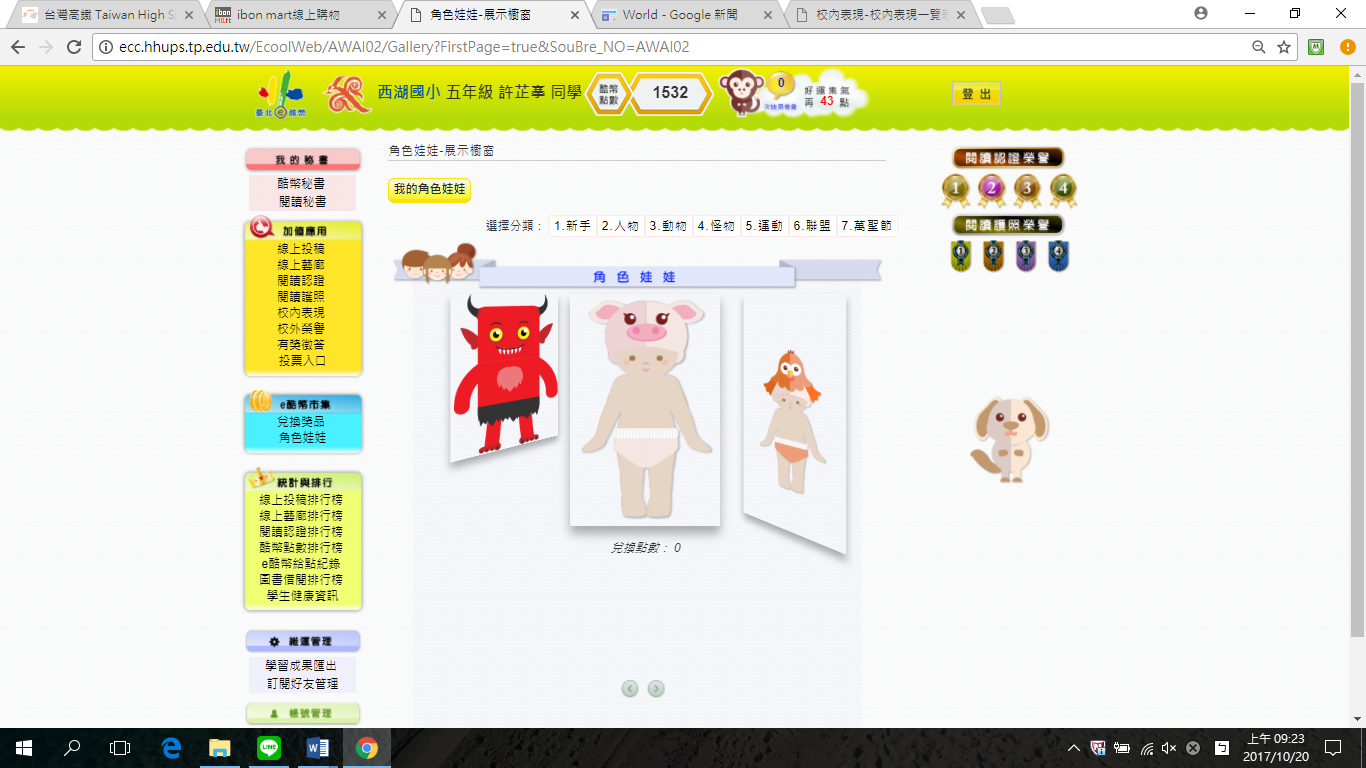 「酷幣秘書」功能說明:酷幣秘書室個人化設計，有線上投稿、閱讀認證、校內外表現的總覽，幫助孩子不用花費太多時間了解自己的狀況。 點選「酷幣秘書」→查看個人酷幣系統整體統計狀況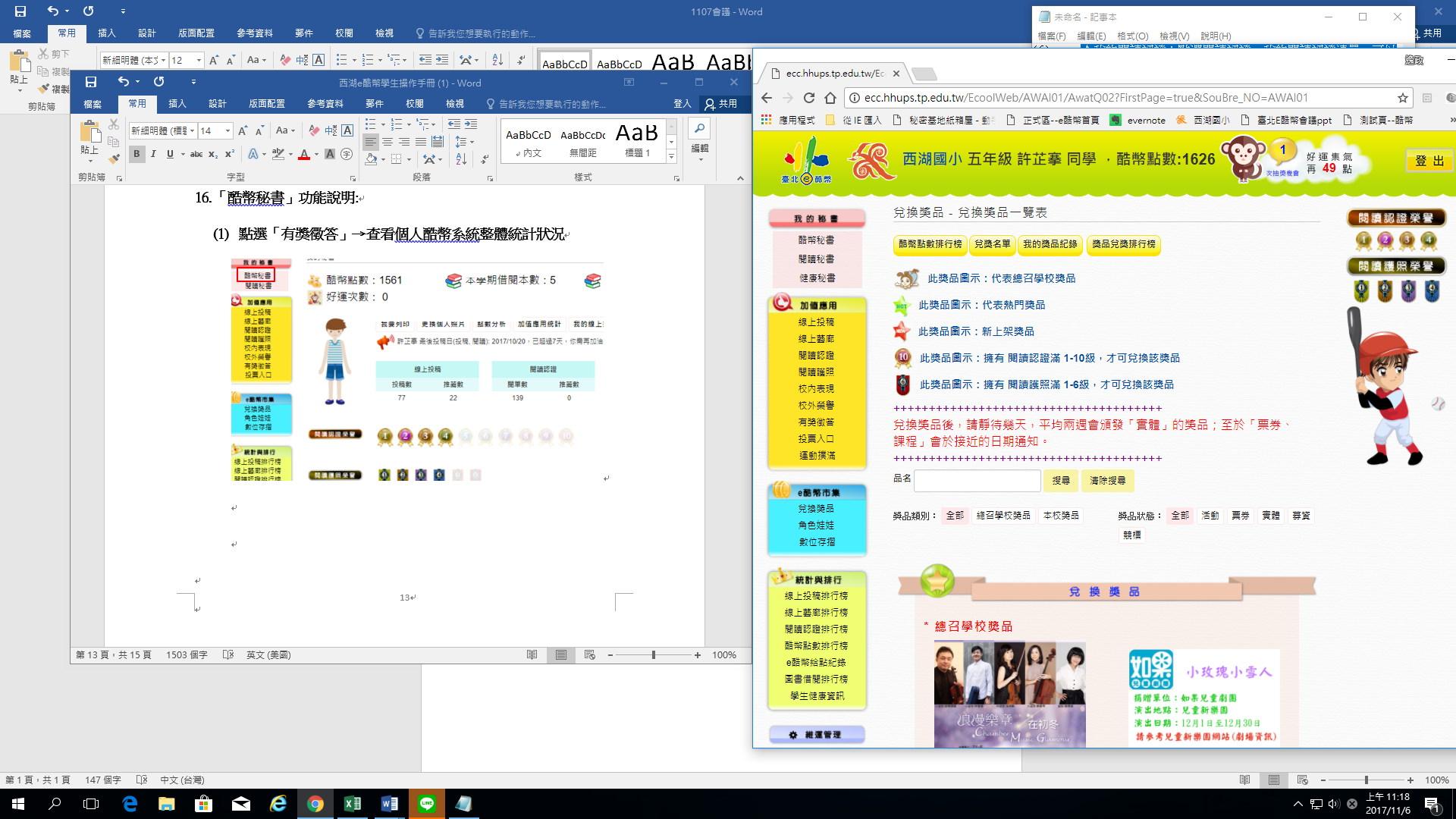   (2)這個功能可以看到別人對我們文章的回饋(留言)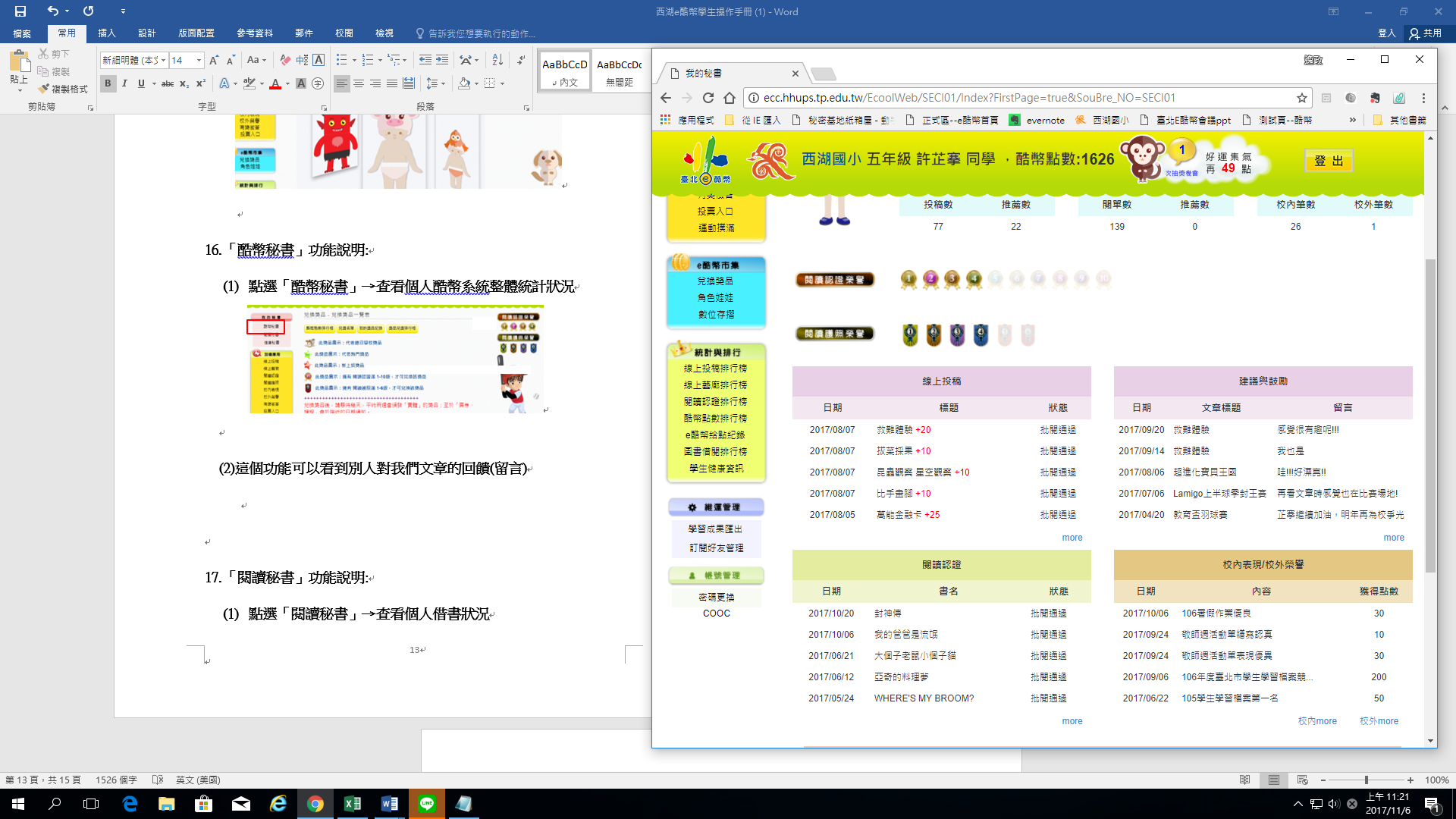 「閱讀秘書」功能說明: 點選「閱讀秘書」→查看個人借書狀況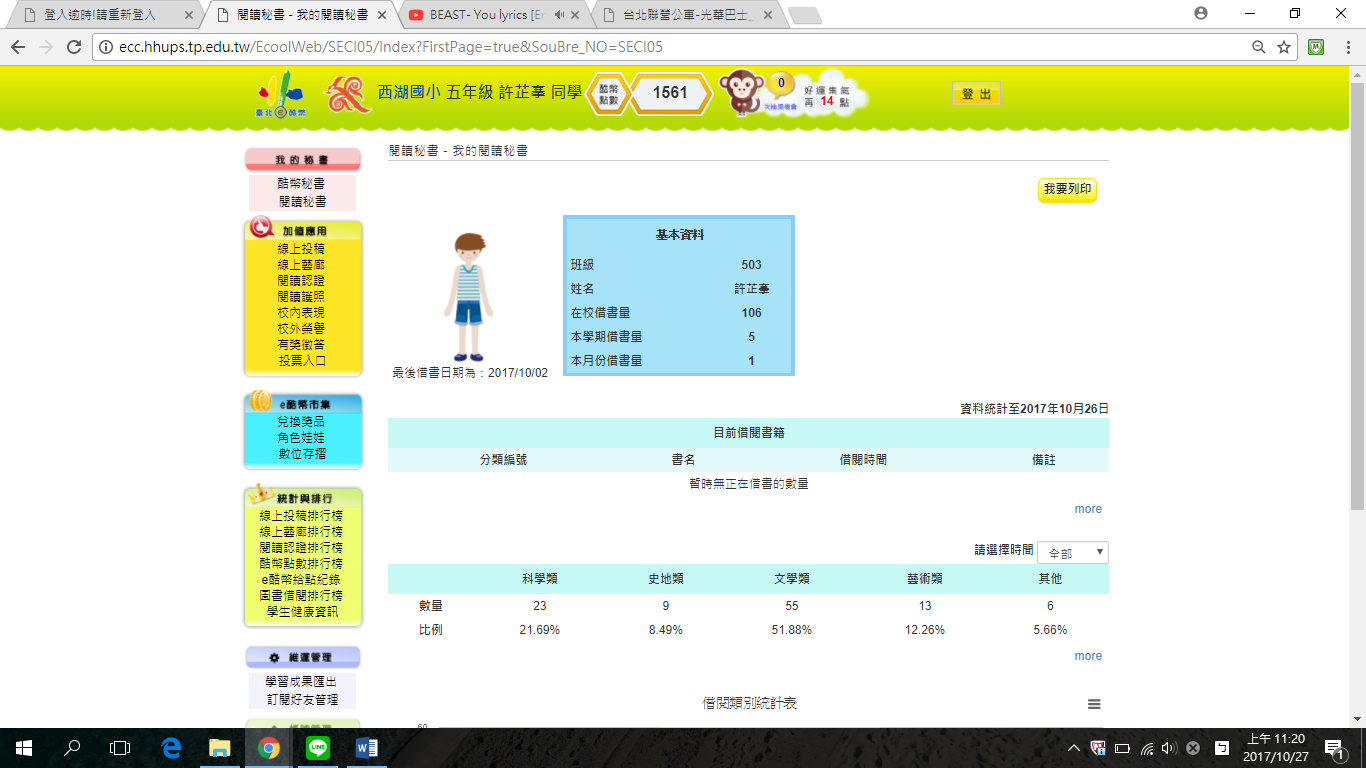  了解閱讀性向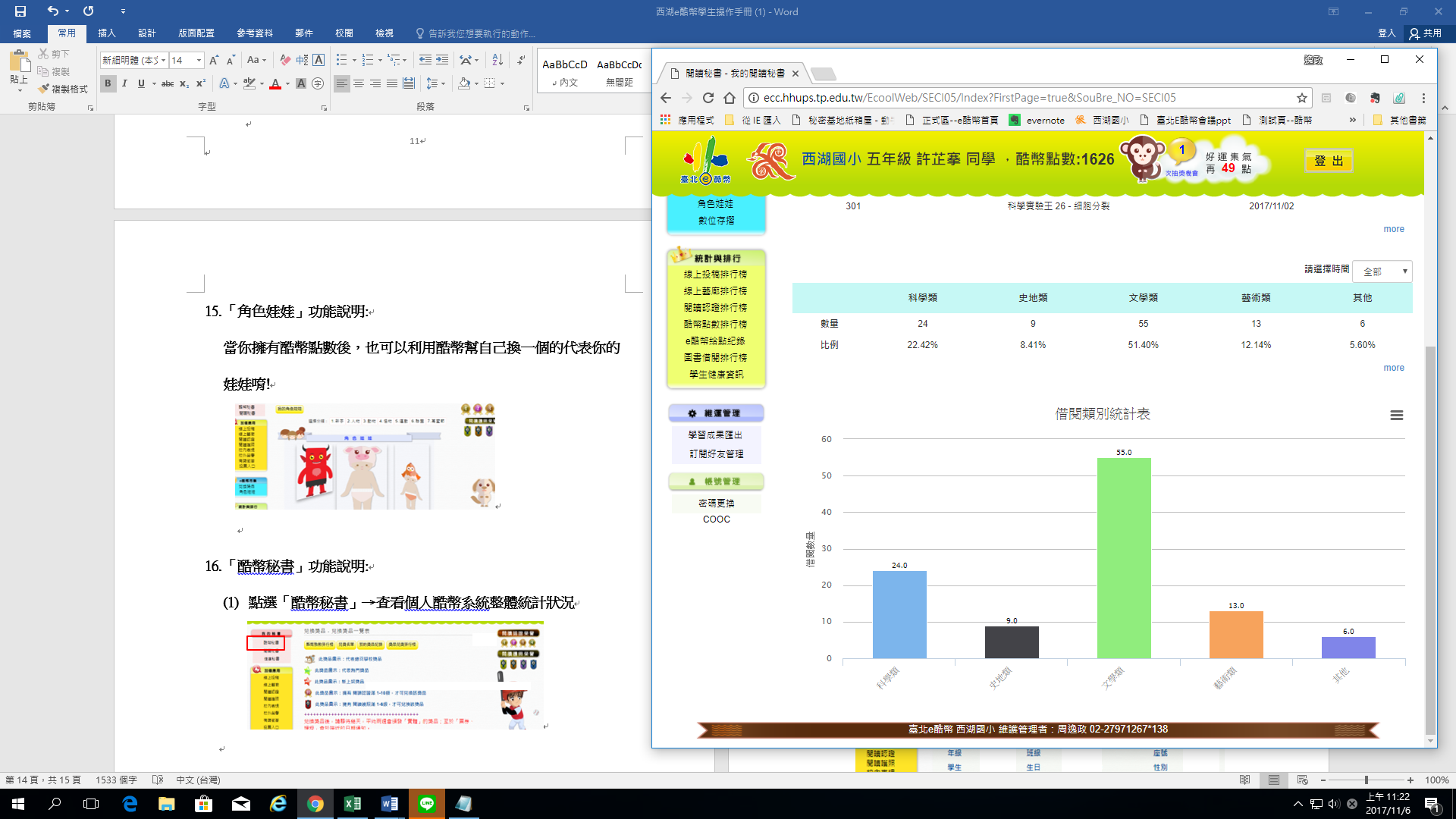 「學生健康資訊」功能說明: 點選「學生健康資訊」→查看個人身高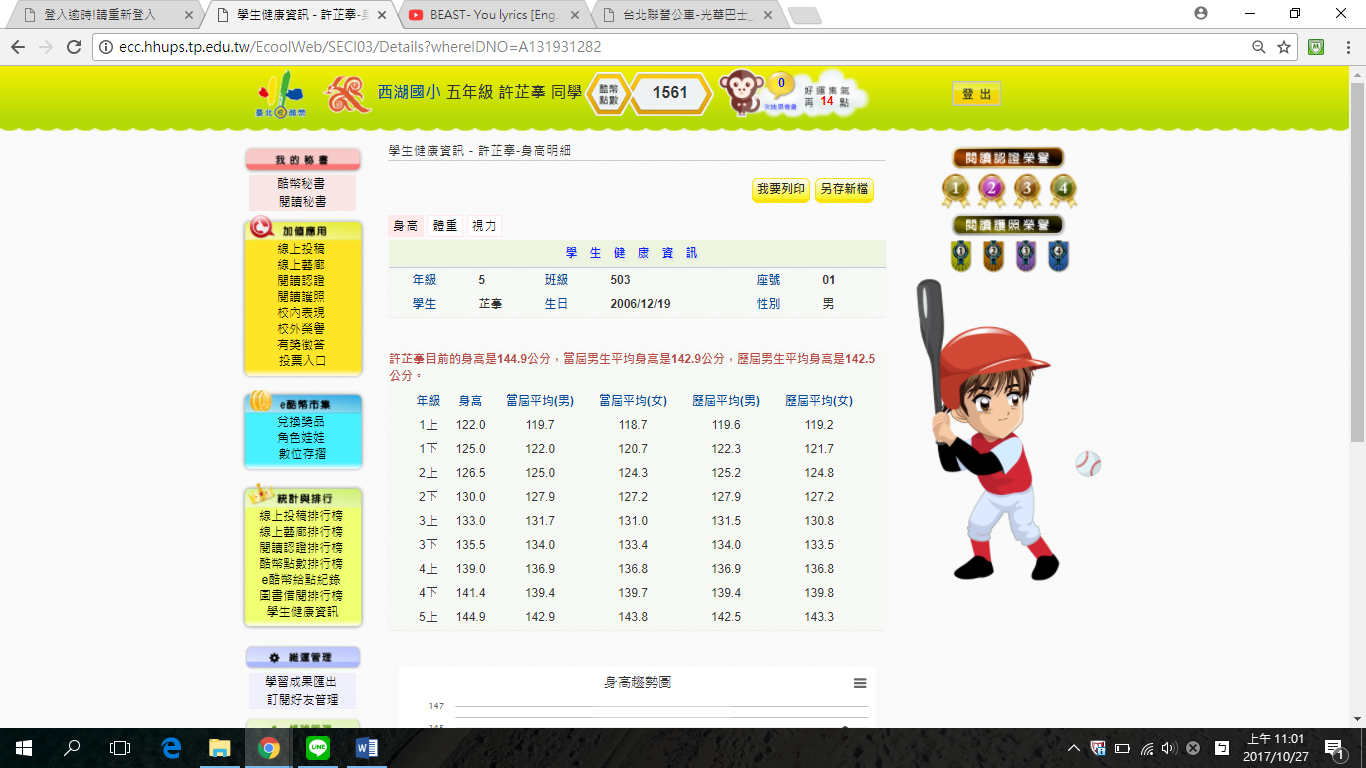 點選「健康秘書」查看個人BMI和建議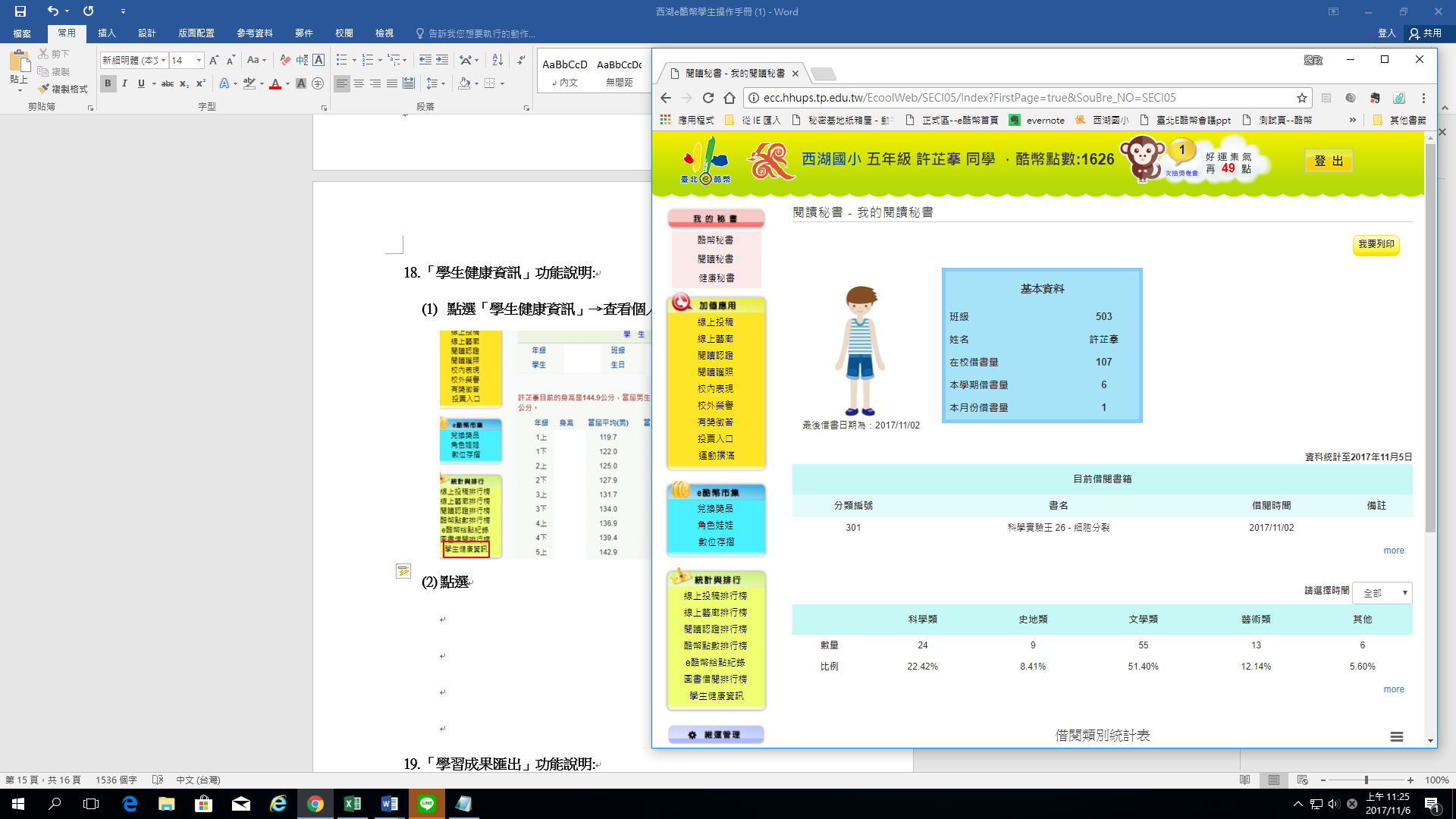 若數據有疑慮，可直接與學校聯絡，查詢是否輸入有誤。「學習成果匯出」功能說明: 點選「學習成果匯出」→依序填寫以下表格→「匯出」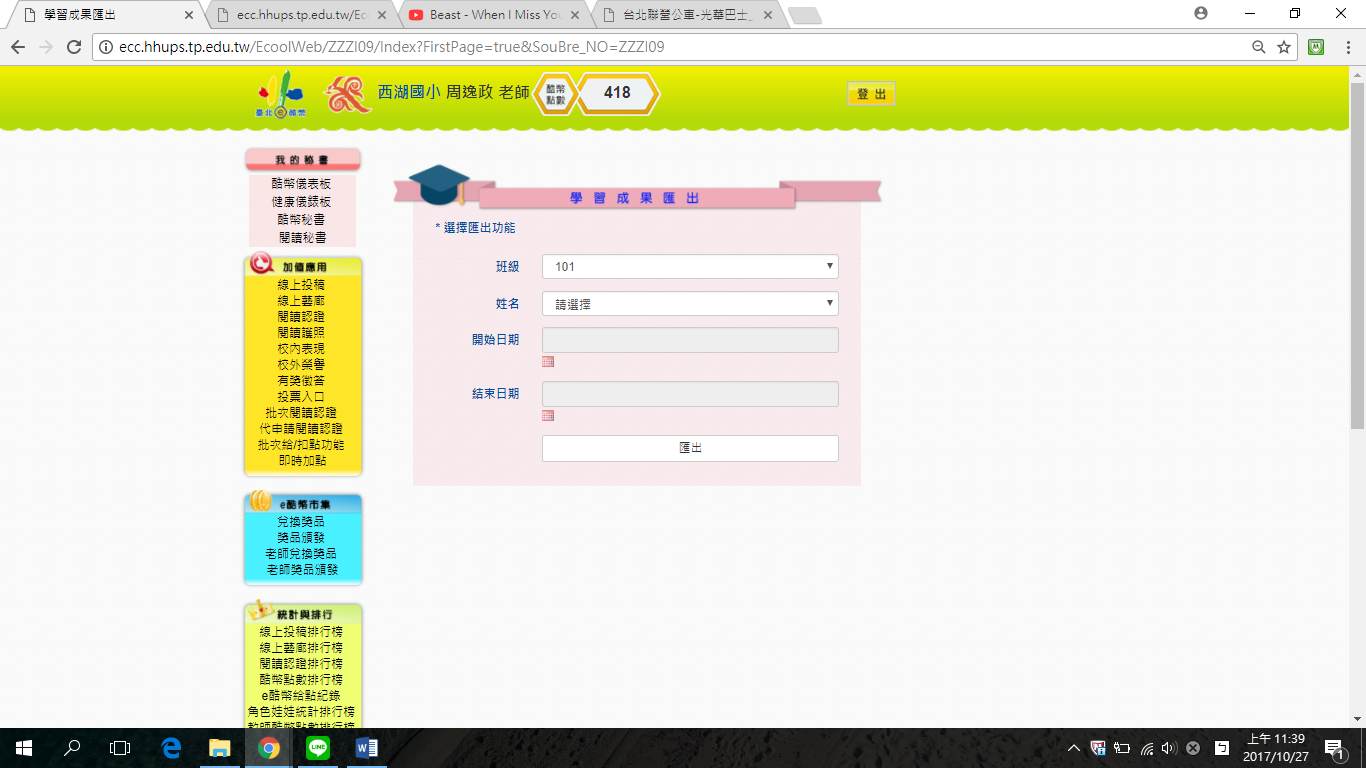 *小提醒*1.「學習成果匯出」此項功能只有在每年的5/1到7/31期間開放使用2.學生只能匯出自己的，級任老師、管理者可以匯出全部。